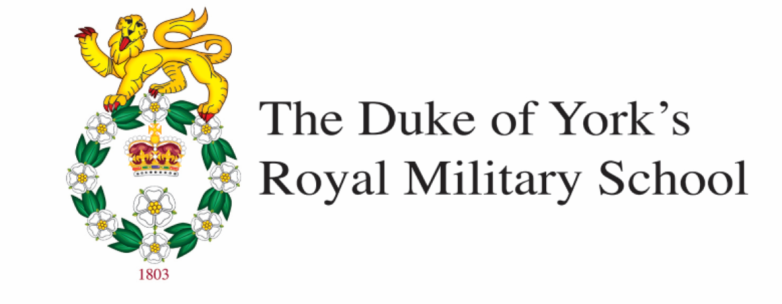 Exercise Dukie Warrior 2020 CCF SUMMER CAMPDear Parent/Guardian,I am delighted to announce that this year’s Annual Summer camp for our Combined Cadet Force will be held at Lydd Training Camp Romney Marsh Kent from 4th-11th July 2020. We are organising our own tailored urban training with a spectacular final exercise with our enthusiastic CCF staff from within the school.Attendance:  It is expected that all Year 10 and Year 12 cadets will attend the camp. RN and RAF cadets may attend either this or another equivalent course or camp (the Officer Commanding the RN and RAF sections will have further details of these). The week away is the culmination of a year’s training for our Year 10 students and the opportunity for Year 12 students to demonstrate their leadership qualities. Camp is used as one of many ways of assessing all students for future promotions within the CCF and Ceremonial allowing us to select future Junior/Senior under officers testing their leadership skills during command appointments. Dates have been published in advance and parents are respectfully asked to ensure that their son or daughter makes every effort to attend. All absences must be personally authorised by the Principal.The training is conducted within Lydd camps well established training area. The week will include section attacks, House clearance drills, obstacle courses, long range shooting with urban operations training in the infamous Rype Training Village with a themed skills competition, finally some well-deserved RnR at Thorpe Park. The Military training will include the practice of military skills that have been worked on during the year and will culminate with a 36 hour urban exercise – this is always a high point in the Duke of York’s “cadet experience”.Prior to deployment to camp, on the 4Th July we will conduct final military training skills at the Duke of York’s Royal Military School, culminating in infantry tactics, kit issuing and final administration and the occupation of Lydd camp.Travel Arrival and Dispersal:  Students will be required to remain in School on the night of Friday 3th July in Houses. Students will not be allowed into town in the evenings. Camp will end on Saturday 11th July at approximately 0900 hrs and you are asked to indicate one of the following return travel arrangement options for your son or daughter on the enclosed form.1.	Pick up from the Lydd Camp Guard Room – Main gate itself before 0900 hrs.2.	Transport to Ashford international railway station.  3.	Transport to Gatwick or Heathrow airport (approximately 90 mins away) Please ensure all flights are booked after 1300 to allow us to transport students to Airports in good time. Please note that students will be dropped off at the terminal and staff will not be able to accompany them inside.  Details on escort services can be obtained from through the School reception.4.	Pick up from School (collection time will be 11:00Hrs from the Main Drill Square).Please complete and return the attached form by 1st March 2020.  To CSGT (SSI) Russell(Email: David.Russell@doyrms.com ) Office 01304 245022 Costs:	There are two costs involved in CCF Camp, cadet messing contribution and cadet contribution to extra recreational activities. This total cost will be £40 this will be added to your school bill on completion of the camp in July. Please be assured that this represents excellent value for money.  In the event of a late cancellation parents will still be billed as food and activities will be booked and paid for in advance.The above will provide you with an understanding of what we do at Camp as well as outlining travel arrangement options to enable you to plan ahead.Yours sincerely,Colour Sergeant DA RussellSchools staff instructorEXRECISE DUKIE WARRIOR CCF CAMP 2020 ATTENDANCE AND DISPERSAL ARRANGEMENTSPLEASE COMPLETE FULLY AND RETURN THIS FORM TO SSI C/SGT RUSSELL BY 1st March 2020							House……………………….Year………………….If your son or daughter is attending CCF Camp, please select one of the following return travel arrangement options:Dietary requirements      ________________________________________________Parent/Guardian Contact Number____________________                                                                                   (Email: David.Russell@doyrms.com ) Office 01304 245022 My son/daughter will be / will not be attending CCF camp (delete as appropriate)(Student Name)(delete as appropriate)If your son or daughter is not attending CCF camp, please provide the reasons below:If your son or daughter is not attending CCF camp, please provide the reasons below:If your son or daughter is not attending CCF camp, please provide the reasons below:I will collect my child from Lydd Camp Guard Room before 0900 hrs on Saturday 11th July.I will collect my child from Lydd Camp Guard Room before 0900 hrs on Saturday 11th July.I will collect my child from Lydd Camp Guard Room before 0900 hrs on Saturday 11th July.I wish my child to be transported to Ashford international railway station and I will provide a train ticket or suitable funds to reach the intended destination.I wish my child to be transported to Ashford international railway station and I will provide a train ticket or suitable funds to reach the intended destination.I wish my child to be transported to Ashford international railway station and I will provide a train ticket or suitable funds to reach the intended destination.A flight has been booked for my child and I would like my child delivered to Heathrow/Gatwick airport      									          (delete as appropriate)A flight has been booked for my child and I would like my child delivered to Heathrow/Gatwick airport      									          (delete as appropriate)A flight has been booked for my child and I would like my child delivered to Heathrow/Gatwick airport      									          (delete as appropriate)Please state time of flight:Please state Terminal:I will collect my child from School on Saturday 11 July by no later than 12:00Hrs.I will collect my child from School on Saturday 11 July by no later than 12:00Hrs.I will collect my child from School on Saturday 11 July by no later than 12:00Hrs.Parent NameParent SignatureDate